هو الله - ای مشتاقان جمال دلبر مهربان معشوق عالميان…حضرت عبدالبهاءاصلی فارسی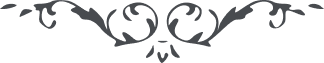 ٣٠ هو الله ای مشتاقان جمال دلبر مهربان معشوق عالميان و محبوب روحانيان و مقصود    ربّانيان و موعود بيانيان چون از عراق اشراق فرمود ولوله در آفاق انداخت و    پرتوی نورانی بر اخلاق زد کون به حرکت آمد امکان مسرّت يافت حقائق    اشياء معانی الهی جست ذرّات کائنات دلبر ربّانی يافت شرق مطلع انوار شد و    غرب افق اشراق گشت زمين آسمان شد و خاک تيره تابناک  گشت  جلوهٔ    ملکوت در ملک گرديد و عالم ناسوت انتباه از عالم لاهوت يافت جهان  جهان    ديگر شد و عالم وجود حياتی ديگر يافت . اين آثار روز به روز ظاهر و آشکار    شود و اين‌ انوار يوماً فيوماً بتابد و اين نفحهٔ مشکبار آناً فاناً بر اقطار عنبربار    گردد. ولی افسوس که ايرانيان هنوز مانند کوران و کران به خواب غفلت    گرفتارند نور نبينند و ندا نشنوند و انتباه نيابند و هوشيار نگردند. جهدی کنيد    سعيی نمائيد که ايران موطن دلبر مهربان است و فارس مبدأ طلوع صبح    تابان بلکه به همّت دوستان اهل آن سامان مشاهدهٔ پرتو مه تابان نمايند و از    فيوضات ربّ الآيات بهره و نصيب برند و عليکم البهآء الأبهی. ع ع 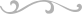 